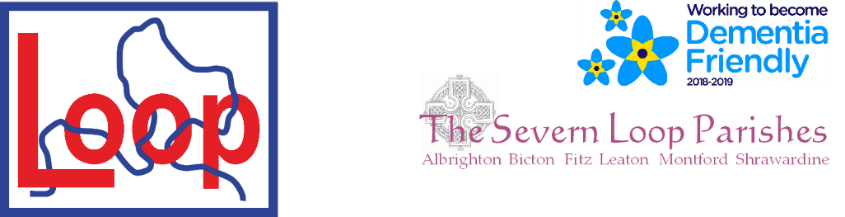 	Priest-in-Charge: 	The Revd Hannah Lins		07736 012011	revhannahlins@gmail.com	Assistant Priest: 	The Revd Peter Allanwww.severnloopparishes.org.uk	01939 290048	pallan412@gmail.com Loop Safeguarding Officer: Mrs Philippa Herbert 01939 291352	Lay Pastoral Minister:	Mrs Joyce JaggerSharing the Light in the Loop 01743 298285 weekly worship	07802 695954	pearhill1@outlook.com Daily Hope – the national service 0800 804 8044MARCH LOOP 2024Weekly Collects, Readings and Reflection are on the website (see above.)Preparing for EasterEaster just sneaks in at the end of March this year. It’s lovely that we’ve been able to organise our rota so that we can have an Easter Morning Eucharist at all seven churches- as follows (do note the different times in some cases):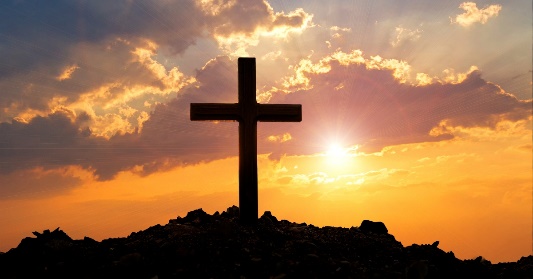 In Holy Week, we have a Maundy Thursday Eucharist at Montford at 7pm, and the Agape meal at Bomere Heath, also at 7pm. Then on Good Friday, our Last Hour at the Cross services are at Bomere and Bicton, both at 2pm. Do join us if you can as we journey from the celebration of Palm Sunday through to the agony of the cross… and beyond into resurrection joy. Opportunities to join in!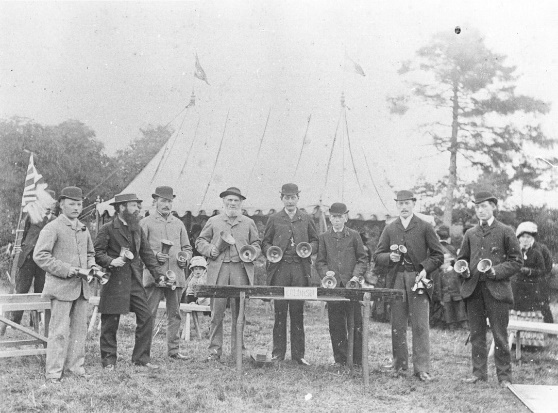 Back at Christmas we dusted off the Montford handbells and a small group managed a verse of Silent Night! We would love to have a group of ringers who can ring a tune or two on Easter Morning at our services in Montford (9am) and Shrawardine (8am). Rather ambitiously, we may even discover that we have enough people to have a separate group at each service. The bells can be quite heavy, so we are suggesting a minimum age of 10 years old, but as long you meet that condition, if you’re interested in joining, please let Hannah know (revhannahlins@gmail.com)- we will have a couple of rehearsals before the day itself. It’s a real lesson in teamwork, as well as a thing of joy to hear the bells chime out. 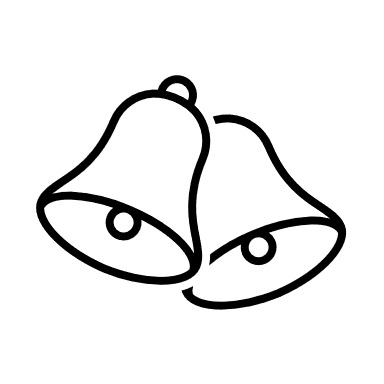 Secondly, we are holding a one-off Evensong at Fitz on Sunday, 21st April, 6pm. As ever, we’re looking for choir members. If you’re interested in joining, please do let Hannah or Peter know. There’ll be more details in the April Loop. The service will be followed by refreshments- knowing that might help your decision-making!Forest Church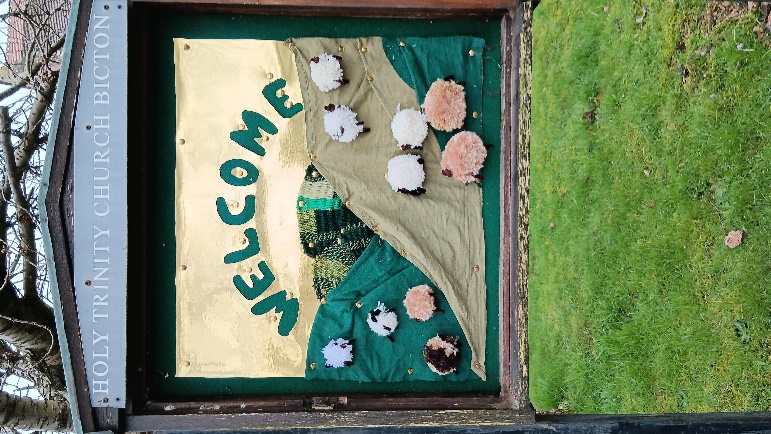 We had a great time with the lambs at Huffley! We also managed to make enough sheep for the noticeboard at Bicton- thank you so much (there’s still time to add more fields/ sheep if you took anything home to finish). Our next Forest Church will be on 14th April, 3pm at Preston Montford Field Centre. More details to follow…. Men’s BreakfastDavid Fletcher and Mike Bell are hoping to organise another breakfast in May- if you are interested, do contact them (01939 290455 and 01939 291140 respectively). Diary DatesBicton CAMEO Coffee Morning- 14th March, 10.30am- noon. In church.The Stepping Out Café in Bomere Heath- 27th March, 2.30pm-4pm, Mission ChurchFilling Station- Knockin Village Hall is on 19th March, 7.10pm for a 7.30pm start. The next one at Rodington Village Hall (SY4 4QS) is on 25th March 2024, 7.15pm for a 7.30pm start. Wine, Canapes and Pre-loved ClothesEnjoy a glass of wine and canapés while browsing through quality pre-loved clothes and accessories. Have you bought something and only worn it a few times or not at all? Help us be more ethical and environmentally friendly with fashion.Montford Parish Hall, 7.30 p.m, Friday 12th AprilTickets £7.50 available from Esther 07484777625 or Tricia 01743 850810Bring along clean, quality pre-loved garment(s) on hanger(s) if possible, which you are willing to donate. Some beautiful items have already been donated. Then purchase for a fraction of the cost something new to you. Day wear, evening wear, wedding outfits, shoes, handbags, hats.There could be children’s wear as well. Proceeds are in aid of Montford and Shrawardine Churches.For Your PrayersFor the people of Israel and Palestine and the people of Ukraine- for peace.For all those preparing for Baptism or Confirmation. For those who depend on the health of the land for their livelihood.For all who mourn, particularly the family and friends of John Ward, John Onions, Sid Lawley, Roger Bright, Phyllis Rowley and Daphne Feakes.Readings for MarchSUNDAY SERVICES FOR MARCH 2024HC- Holy Communion; MP- Morning PrayerOTHER WAYS TO WORSHIP ON SUNDAYSSUNDAY AT SIX 6 pm via Zoom – email Peter or Hannah to receive the link.SHARING THE LIGHT IN THE LOOP- weekly phone line worship – see top of this page for the number.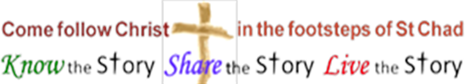 DAILY HOPE – national phone line, see number above.LICHFIELD CATHEDRAL- www.lichfield-cathedral.org  10.30 am EucharistShrawardine 8amMontford 9amFitz 10.15amBicton 11.15amBomere Heath 8amAlbrighton 9.15amLeaton 10.45amDatePsalmFirst ReadingSecond Reading/ Gospel3rd March19Exodus 20.1-17 John 2.13-22  10th March34.11-201 Samuel 1.20-28John 19.25-2717th March51.1-13Jeremiah 31.31-34John 12.20-33 24th March118.1-2, 19-24Isaiah 50.4-9aMark 11.1-1128th March116.1,10-17Exodus 12.1-4, 11-14John 13.1-17,31b-3529th March22Isaiah 52.13 - 53.12John 18.1 - 19.4231st March118.1-2, 14-24Acts 10.34-43 Mark 16.1-8 7th April133   Acts 4.32-35 John 20.19-31   AlbrightonBictonBomere HeathFitzLeatonMontfordShrawardine3rd MarchLent 3Purple9.15 amHC11 amHC9.30 amHC  10.45 amHC9.30 amMP10th MarchMothering Sunday Purple11 amMP9 amHC10.45 amMP9.30 amHC11 amHC17th MarchLent 5Purple9.15 amMP11 amHC9.30 amHC10.45 amHC9.30 amMP24th MarchPalm SundayRed11 amMP9 amHC10.45 amMP11 amHC9.30 amHC28th MarchMaundy Thursdaywhite7pmAgapeMeal7pmEucharist29th MarchGood FridayHangings removed, red for liturgy2pmLast Hour2pmLast Hour31st MarchEaster Day9.15 amHC11.15 amHC8amHC10.15 amHC 10.45 amHC9amHC8amHC7th AprilEaster 2White9.15 amHC11 amHC9.30 amHC  10.45 amHC9.30 amMP